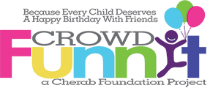 FOR IMMEDIATE RELEASE 	    	                                                             CONTACT: Lisa Geng (772) 919-1417	 	                                                                                                                                              lisa@cherab.orgCherab’s Friendship Circle To Throw Charlie Chuong a Birthday Party And All Are InvitedHelp us let him know he has friends while also bringing awareness against alienation and bullying.  Port St. Lucie, FL: Cherab Friendship Circle™, an initiative of the 501(c)3 nonprofit Cherab Foundation, is joining the Treasure Coast community in helping celebrate a life-changing birthday party for 12-year-old Charlie Chuong.  Charlie, who is autistic, suffers from loneliness due to a lack of friends. He desperately needs to know that some kids want to be his friend. Charlie’s community birthday party opens the door to all that is good in life, friendship, kindness, and of course, cake! Bullying and alienation are not welcome. All are invited to the birthday festivities, including a special live appearance by Superheroes and Ghostbusters, bowling, games, and so much more: it takes place on Saturday. December 10, 2022, 1-3pm at SuperplayUSA 1600 NW Courtyard Circle Port St. Lucie, FL. 34986.   "Charlie just wants a friend,” says his dad, Pierre Chuong. “need a quote here”, and as a result, he “needs another quote.” Up until ??, Charlie was outgoing and reveled in making others laugh.  By ?? grade, he was “ignored by the other students?  Needs more info here“ He needs to know that he is worthy of having friends and that he is not alone,” said Pierre.  For the past seven years, Charlie has celebrated his birthday only with family. "We spent hundreds of dollars on his parties,” said Pierre. “Charlie waited and waited, and nobody came."  (that is an example of a quote -need this to be filled in)Reading about a Cherab Friendship Circle birthday party for William Morales gave Charlie’s parents the idea to have an event for Charlie to help him make friends. As the guest of honor, Charlie, along with the Cherab Foundation and the Chuong family, welcomes the whole community to join him to celebrate all those individuals and families out there feeling the same alienation and come out and join the fun, share some cake and make a few new friends. “I want Charlie and children like him to be happy and enjoy life to the fullest. Please help me and other dads like me create a happy world for our children to live in, where they can be safe and have fun.”  Pierre said.That’s precisely the foundation of the Cherab Friendship Circle community party, says founder Lisa Geng. “We are dedicated to improving the lives of those who are bullied and alienated, fostering acceptance, compassion, and friendship through open-invite birthday parties, community awareness, and common kindness,” she added. “Please consider donating to the Cherab Foundation as we begin to build our program with a committed goal to bring our birthday party initiative to every state in the U.S.” December 10, 2022 1-3pm at SuperplayUSA 1600 NW Courtyard Circle Port St. Lucie, FL. 34986
links hereCherab Friendship Circle, a 501©3 Cherab Foundation project, hosts HUGE Community Birthday Parties for friendless kids across the country. Featured in local and national news, we proactively fight bullying by bringing together like-minded people, raising awareness about differences, and fostering acceptance and compassion. Volunteer-based since 2000, the Cherab Foundation is focused on helping children with neurological and genetic communication impairments such as autism and apraxia.  Donations are tax-deductible.  The federal tax ID number is 22-3685234